IT IS A REQUIREMENT OF WORK EXPERIENCE COMPANIES TO HOLD BOTH PUBLIC AND EMPLOYERS’ LIABILITY INSURANCE POLICIES. DO YOU HAVE THESE POLICIES?Does your company have an up to date health & safety policy?		Yes 	No 	If more than 5 employees, does your company have a written risk assessment?	Yes 	No 	Does your company have a written risk assessment specifically for employing young people?	Yes   No If you don’t currently employ a young person, have not done so in the last few years and are taking on a work experience student for the first time, or one with particular needs, you will need to review your risk assessment before they start. EMPLOYER AGREEMENT  We will provide a placement for the named student and we are aware that we will need to complete an individualised risk assessment with the student in order to comply with current health and safety legislation.  Sandhill View  Academy to be provided with a copy of this.Yes 	(Please tick) Individualised Risk Assessment has been submitted with this formPARENT/CARER AGREEMENTI CONFIRM THAT THE PERSON WITH PARENTAL RESPONSIBILITY HAS AGREED TO THE ABOVE STUDENT UNDERTAKING WORK EXPERIENCE AT THE ABOVE PLACEMENT.SCHOOL AGREEMENTI AGREE TO THIS PLACEMENT, SUBJECT TO A SATISFACTORY HEALTH & SAFETY ASSESSMENT                Work Placement Form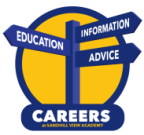 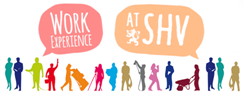    Student Details                Work Placement Form   Student Details                Work Placement Form   Student Details                Work Placement Form   Student DetailsFirst NameSurnameDate of BirthGenderAddressPostcodeTelephoneSchoolSandhill View AcademySandhill View AcademySandhill View AcademyDates of placementMonday afternoonStart:End:Employer Details - to be completed by the employerEmployer Details - to be completed by the employerEmployer Details - to be completed by the employerEmployer Details - to be completed by the employerEmployer Details - to be completed by the employerEmployer Details - to be completed by the employerEmployer Details - to be completed by the employerEmployer Details - to be completed by the employerCompany NameType of BusinessNo. of employeesNo. of employeesCompany AddressCompany AddressCompany AddressCompany AddressPostcodeEmployer Contact DetailsEmployer Contact DetailsEmployer Contact DetailsEmployer Contact DetailsEmployer Contact DetailsEmployer Contact DetailsEmployer Contact DetailsEmployer Contact DetailsMain Contact NameTitle:Title:PositionEmail addressPhone numberLandlineMobileMobilePlease give details of your Employer Liability InsurancePlease give details of your Employer Liability InsuranceName of insurerPolicy NumberExpiry DateFor an on behalf of: (company / organisation)For an on behalf of: (company / organisation)For an on behalf of: (company / organisation)SignedName (please print in capitals)DateParent/carer nameParent/carer signatureRelationship to studentDate of consentSchoolSandhill View AcademySouthmoor MAT Careers AdvisorSignatureDate